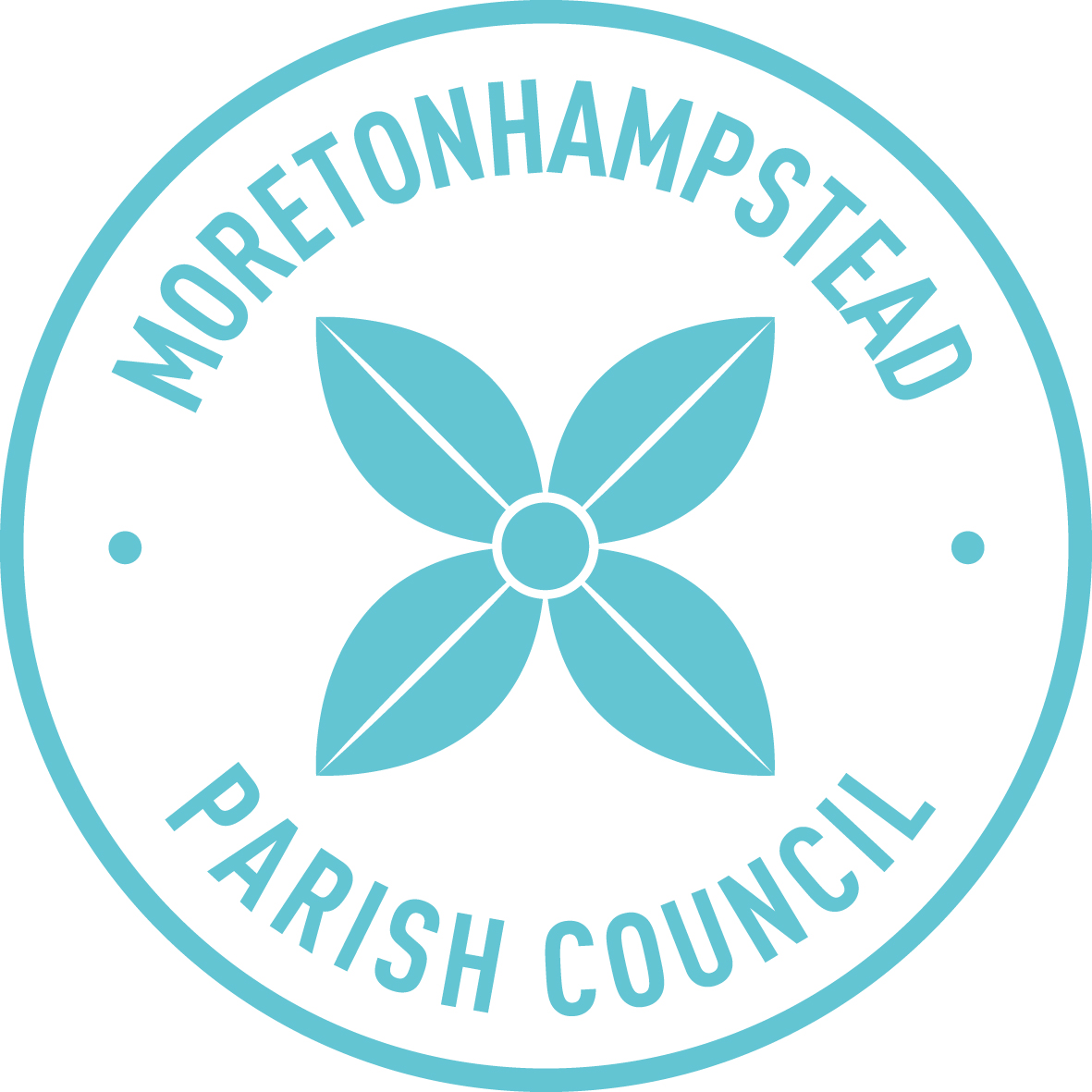 AgendaFinance and Policy meeting 17th May 2016 following the Planning meeting at Parish Council Office Chairman:  Cllr Hugh Arnold  Clerk:  Julie LamminAgendaFinance and Policy meeting 17th May 2016 following the Planning meeting at Parish Council Office Chairman:  Cllr Hugh Arnold  Clerk:  Julie LamminAgendaFinance and Policy meeting 17th May 2016 following the Planning meeting at Parish Council Office Chairman:  Cllr Hugh Arnold  Clerk:  Julie LamminPublic Session (10 minutes)Public Session (10 minutes)Public Session (10 minutes)NoTopicCouncillor/Speaker1.Elect a Vice ChairmanCllr Hugh Arnold2.ApologiesJulie Lammin (Clerk)3.Dispensation RequestsCllr Hugh Arnold /Julie Lammin (Clerk)4.Approve draft minutes meeting held on 16.2.16Cllr Hugh Arnold5.Matters arising from the approved minutesCllr Hugh Arnold6.Consider tender applications and agree recommendation to the full CouncilAll7.Any other mattersAllDate:      06/05/16      Signed:                                                    Julie Lammin (Clerk)Date:      06/05/16      Signed:                                                    Julie Lammin (Clerk)Date:      06/05/16      Signed:                                                    Julie Lammin (Clerk)